                                     		проект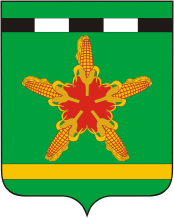 СОВЕТ ОТРАДО-КУБАНСКОГО СЕЛЬСКОГО ПОСЕЛЕНИЯГУЛЬКЕВИЧСКОГО РАЙОНАРЕШЕНИЕ__ сессия __ созываот  ____________ г.				           		№ ____село Отрадо-КубанскоеО внесении изменений в решение 37 сессии 4 созыва Совета Отрадо-Кубанского сельского поселения Гулькевичского района от 31 марта 2023 года № 5 «Об утверждении положения о размерах и условиях оплаты труда муниципальных служащих в администрации Отрадо-Кубанского сельского поселения Гулькевичского района»Руководствуясь федеральными законами от 6 октября 2003 года         № 131-ФЗ «Об общих принципах организации местного самоуправления в Российской Федерации», постановлением главы администрации (губернатора) Краснодарского края от 20 сентября 2016 года № 735 «Об утверждении нормативов формирования расходов на оплату труда депутатов, выборных должностных лиц местного самоуправления, осуществляющих свои полномочия на постоянной основе, муниципальных служащих и содержание органов местного самоуправления муниципальных образований Краснодарского края и о внесении изменений в постановление главы (губернатора) Краснодарского края от 29 июля 2008 года № 724 «О нормативах формирования расходов на оплату труда депутатов, выборных должностных лиц местного самоуправления, осуществляющих свои полномочия на постоянной основе, муниципальных служащих и содержание органов местного самоуправления муниципальных образований Краснодарского края», руководствуясь статьей 58  устава Отрадо-Кубанского сельского поселения  Гулькевичского района, Совет Отрадо-Кубанского сельского поселения Гулькевичского района решил:Внести изменения в решение 37 сессии 4 созыва Совета Отрадо-Кубанского сельского поселения Гулькевичского района № 5 от 31 марта 2023  года «Об утверждении положения о размерах и условиях оплаты труда муниципальных служащих в администрации Отрадо-Кубанского сельского поселения Гулькевичского района», изложив Приложение № 1, Приложение № 2, к положению о размерах и условиях оплаты труда муниципальных служащих в администрации  Отрадо-Кубанского сельского поселения Гулькевичского района в новой редакции (прилагается).	2. Опубликовать настоящее решение в общественно-политической газете Гулькевичского района «В 24 часа» и разместить на сайте Отрадо-Кубанского сельского поселения Гулькевичского района в информационно-телекоммуникационной сети «Интернет».3. Контроль за выполнением настоящего решения возложить на постоянную комиссию Совета Отрадо-Кубанского сельского поселения Гулькевичского района по бюджету, налогам, сборам, муниципальной собственности, экономике, торговле, предпринимательству и инвестиционной политике.4. Решение вступает в силу со дня его официального опубликования.и распространяется на правоотношения, возникшие с 1 октября 2023 года.Глава Отрадо-Кубанского сельскогопоселения Гулькевичского района					А.А. ХарлановПРИЛОЖЕНИЕ к решению ___ сессии IV созываСовета Отрадо-Кубанского сельского поселения Гулькевичского района                                                                      от ____________  № ____Размеры должностных окладов  муниципальных служащих в администрации Отрадо-Кубанского сельского поселения Гулькевичского районаЗаместитель главы Отрадо-Кубанского сельского поселенияГулькевичского района                                                            	Т.А. МатвиенкоРазмерыокладов за классный чин муниципальных служащих в администрации Отрадо-Кубанского сельского поселения Гулькевичского районаЗаместитель главы Отрадо-Кубанского сельского поселенияГулькевичского района                                                            	Т.А. Матвиенко«ПРИЛОЖЕНИЕ к положению о размерахи условиях оплаты труда муниципальных служащих в    администрации Отрадо-Кубанского сельского поселения сельского поселения Гулькевичского районаНаименование должностиРазмер месячного должностного оклада (рублей в месяц)Заместитель главы  7575Главный специалист6406Ведущий специалист5668ПРИЛОЖЕНИЕ № 2к положению о размерахи условиях оплаты труда муниципальных служащих в  администрации Отрадо-Кубанского сельского поселения Гулькевичского районаНаименование классного чинаОклад за классный чин (рублей в месяц)Муниципальный советник 1 класса2372Муниципальный советник 2 класса2110Муниципальный советник 3 класса2085Советник муниципальной службы 1 класса1740Советник муниципальной службы 2 класса1662Советник муниципальной службы 3 класса1524Референт муниципальной службы 1 класса1076Референт муниципальной службы 2 класса1188Референт муниципальной службы 3 класса1179Секретарь муниципальной службы 1 класса904Секретарь муниципальной службы 2 класса830Секретарь муниципальной службы 3 класса723